Jour et nuitÉditions « À. Reproduire»   	Internet: www.envolee.com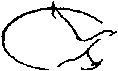 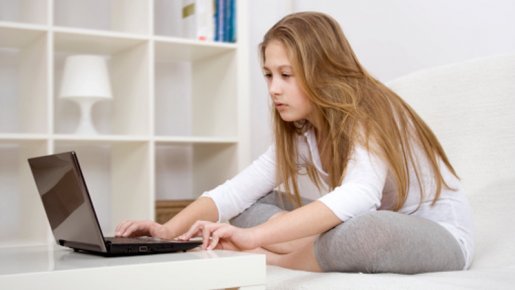 Compétence 1 : Lire des textes variésQuestionnaire - Cahier de réponsesJour et nuitÉditions « À. Reproduire»   	Internet: www.envolee.com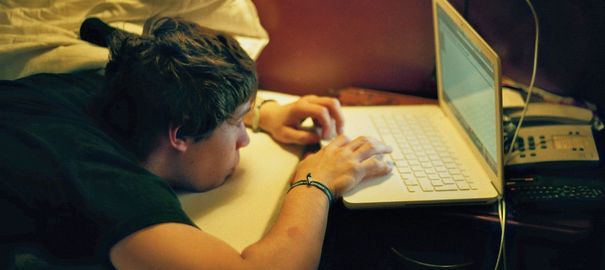 Compétence 2 : Écrire des textes variés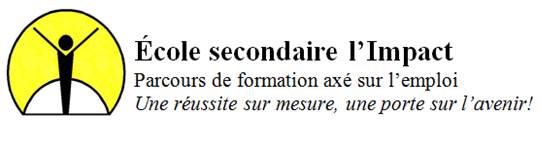 FrançaisSecondaire — 1er cycleÀ quel moment de la journée commence ce récit?Relève un indice du texte qui prouve ta réponse./2CompréhensionQue signifie l’abréviation «  GO » dans la phrase : Mon portable est muni d'un disque dur de 320 Go, (ligne 4-5)       A Gigolos    B Gigaoctect     C Grands octets     D Toutes ces réponses/1CompréhensionQu’est-ce que Comic Sans MS dans la phrase : Le mot « pollution », écrit de couleur brun jaunâtre avec Comic Sans MS, apparaît à l'écran.  (ligne 10-11)/1CompréhensionQui est monsieur Germain? (ligne 29)/1CompréhensionÀ quoi l’auteur de ce récit compare-t-elle son ordinateur?/1CompréhensionÉcris la phrase qui nous montre que l’ordinateur est traité comme un être vivant./1Compréhension/1Compréhension/1CompréhensionQuels mots ou groupe de mots les pronoms en caractères gras remplacent-ils?/5CompréhensionDans ce texte, le mot « classe » est utilisé à deux reprises. Je n'ai pas encore mis le pied dans la classe que tout le groupe est au courant de mon malheur. (L 22-23)Après la classe, nous irons chez toi, disent-ils. (L 28)/5CompréhensionQue veut dire l’auteure avec la phrase « Le technicien a fignolé le reste. » (l 52)/2CompréhensionPourquoi l’auteure écrit-elle : «  je les imagine en train de rire dans leur barbe. »/2CompréhensionDans ce texte, il y a plusieurs énumérations. Mentionnes-en trois./3CompréhensionQuel sentiment est exprimé dans la phrase : « Je touche à la barre d'espacement, et le même message insignifiant s'illumine. » (l 37-38) Justifie ta réponse à l’aide du texte et de ton expérience personnelle./4InterprétationÀ la linge 35, l’auteure raconte qu’une imprudence à une intersection leur vaut le klaxon d’un automobiliste.  Selon toi, quel genre d’imprudence les jeunes ont-ils commis? Justifie ta réponse à l’aide du texte./4InterprétationDans les deux premiers paragraphes de ce récit, quelle phrase me permet de dire que l’auteur est une fille?/2Compréhension/2CompréhensionQuel est le nom de l’auteure? justifie tes propos à l’aide d’une phrase du texte./2Compréhension/2CompréhensionQuel est l’âge du héros de ce récit?Relève un indice du texte qui prouve ta réponse.Quel est l’âge du héros de ce récit?Relève un indice du texte qui prouve ta réponse./2Compréhension/2CompréhensionPlace par ordre chronologique les événements qui se sont produits.    /9CompréhensionÀ la ligne 21, l’auteur écrit : « Ce n’est rien pour me rassurer ». Quel aurais-été ton sentiment, si tu avais été à sa place à ce moment-là. Justifie tes propos à l’aide du texte et de tes expériences personnelles./5RéactionPourquoi, l’auteure a-t-elle  intitulé son texte « Jour et nuit »? Justifie tes propos à l’aide du texte et de tes connaissances culturelles.     /6InterprétationQuel autre titre donnerais-tu à ce récit?    /2Compréhension    À quel moment de la journée termine ce récit?Relève un indice du texte qui prouve ta réponse.    /2CompréhensionComplète les éléments de ce récit?    /15Compréhension    /15CompréhensionCrois-tu qu’une telle aventure pourrait se produire de nos jours? Justifie tes propos à l’aide du texte et de ton bagage culturel.Crois-tu qu’une telle aventure pourrait se produire de nos jours? Justifie tes propos à l’aide du texte et de ton bagage culturel./6InterprétationÀ la suite de la lecture de ce texte, comment te sens-tu interpellé par l’économie d’énergie. Explique ta réponse à l’aide de ton expérience personnelle    et des éléments du texte.À la suite de la lecture de ce texte, comment te sens-tu interpellé par l’économie d’énergie. Explique ta réponse à l’aide de ton expérience personnelle    et des éléments du texte./5RéactionQu’est-ce qui rend ce texte facile à lire? Justifie ta réponse en utilisant un  des critères suivants : les personnages, le thème, l’originalité du récit ou le réalisme de l’histoire./5Jugement critiqueComment les procédés d’écriture de l’auteur ont-ils contribué à rendre le personnage attachant? Justifie ta réponse à l’aide des critères suivants : la séquence des événements, les mots expressifs de l’auteur, les métaphores, les énumérations, les discours rapportés./5Jugement critiqueTu deviens l’écrivain de ce récit et ton éditeur te demande d’ajouter deux courtes descriptions de 40-60 mots, un lieu et un personnageUn lieu parmi les choix suivantsL’école,La salle de classe de français,La chambre de Rosalie.Mon lieu :_________________________________________________Champs lexicalIdées nouvellesMon brouillonMon texte écrit à double interligne dans l’espace blanc seulement.Situation d’écritureSituation d’écritureSituation d’écritureSituation d’écriture9-10 Points7-8 points3-4 points1-2 pointFournit une description, détaillée, originale avec des marqueurs de lieux et de relation.Texte cohérent et sans erreur grammaticale. Fournit une description, détaillée, avec des marqueurs de lieux.Texte cohérent avec quelques  erreurs grammaticales. Fournit une description, peu détaillée, avec très peu de  marqueurs de lieux.Texte manquant de cohérence avec des  erreurs grammaticales. Fournit une description peu développe sans marqueur de lieu.Texte présentant de nombreuses erreurs de cohérence et de grammaire. Mon personnage :_____________________________________________Champs lexicalIdées nouvellesMon brouillonMon texte écrit à double interligne dans l’espace blanc seulement.Situation d’écritureSituation d’écritureSituation d’écritureSituation d’écriture9-10 Points7-8 points3-4 points1-2 pointFournit une description, détaillée, originale avec des marqueurs de lieux et de relation.Texte cohérent et sans erreur grammaticale. Fournit une description, détaillée, avec des marqueurs de lieux.Texte cohérent avec quelques  erreurs grammaticales. Fournit une description, peu détaillée, avec très peu de  marqueurs de lieux.Texte manquant de cohérence avec des  erreurs grammaticales. Fournit une description peu développe sans marqueur de lieu.Texte présentant de nombreuses erreurs de cohérence et de grammaire. 